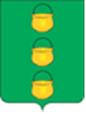 ГЛАВА
ГОРОДСКОГО ОКРУГА КОТЕЛЬНИКИ
МОСКОВСКОЙ ОБЛАСТИПОСТАНОВЛЕНИЕот 16.09.2019  № 626-ПГг. Котельники«Об утверждении состава Комиссии по организации и проведению открытого аукциона в электронной форме  на право заключения договора на установку и эксплуатацию рекламной конструкции на земельном участке, здании или ином недвижимом имуществе, находящемся в муниципальной собственности городского округа Котельники Московской области, а также земельном участке, государственная собственность, на который не разграничена, находящихся на территории городского округа Котельники  Московской области»В соответствии с Федеральным Законом от 06.10.2003 № 131-ФЗ «Об общих принципах организации местного самоуправления в Российской Федерации», Федеральным законом от 13.03.2006 № 38-ФЗ «О рекламе», Решением Совета депутатов городского округа Котельники Московской области от 22.03.2017 №7/41 «Об утверждении Положения об организации и проведении открытого аукциона в электронной форме на право заключения договора на установку и эксплуатацию рекламной конструкции на земельном участке, здании или ином недвижимом имуществе, находящемся в муниципальной собственности городского округа Котельники Московской области, а также земельном участке, государственная собственность на который не разграничена, находящихся на территории городского округа Котельники Московской области и Порядка расчета годового размера платы за установку и эксплуатацию рекламной конструкции», постановляю:1. Утвердить состав Комиссии по организации и проведению открытого аукциона в электронной форме  на право заключения договора на установку и эксплуатацию рекламной конструкции на земельном участке, здании или ином недвижимом имуществе, находящемся в муниципальной собственности городского округа Котельники Московской области, а также земельном участке, государственная собственность, на который не разграничена, находящихся на территории городского округа Котельники  Московской области (приложение).2. Отделу муниципальной информационной политики обеспечить официальное опубликование настоящего постановления в газете «Котельники Сегодня» и размещение на интернет-портале администрации городского округа Котельники Московской области.3. Контроль за выполнением настоящего постановления возложить на заместителя главы администрации Жигалкина С.А.Глава городского округаКотельники Московской области                                                        А.А. Булгаков Приложение УТВЕРЖДЕНпостановлением главыгородского округа КотельникиМосковской областиот 16.09.2019  № 626-ПГСОСТАВКомиссии по организации и проведению открытого аукциона в электронной форме  на право заключения договора на установку и эксплуатацию рекламной конструкции на земельном участке, здании или ином недвижимом имуществе,находящемся в муниципальной собственности городского округа Котельники Московской области, а также земельном участке, государственная собственность, на который не разграничена, находящихся на территории городского округа Котельники  Московской областиЖигалкин С.А.Заместитель главы администрации городского округа Котельники Московской области (председатель Комиссии)Мокшина С.В.Начальник правового управления администрации городского округа Котельники Московской области(заместитель председателя Комиссии)Арсенова Е.С.Гераим Л.А.Гювелян Ж.К.Константинов В.Н.Копыльченко И.А.Фешина М.И.Руководитель МКУ «Центр Закупок»Начальник отдела реестра и муниципального имущества управления имущественных отношений администрацииНачальник управления имущественных отношений администрацииНачальник отдела рекламы МКУ «Развитие Котельники» (секретарь Комиссии)Начальник управления градостроительства, архитектуры и дорожного хозяйства администрацииЗаместитель начальника отдела рекламы МКУ «Развитие Котельники»